Сохраним леса Подмосковья!Звенигородский филиал ГКУ МО «Мособллес» информирует – распоряжением Губернатора Московской области А.Ю.Воробьевым 27 апреля 2016г. на территории Подмосковья введен особый противопожарный режим. При посещении лесов в пожароопасный сезон:1 - ЗАПРЕЩАЕТСЯ:Разводить костры в лесных массивах, вблизи лесных массивов и в населенных пунктах.Бросать горящие спички и окурки, стекло (стеклянные бутылки, банки).Засорять леса бытовыми, строительными, промышленными отходами и мусором.Выжигать траву и сжигать мусор на земельных участках, непосредственно примыкающих к лесам, защитным и озеленительным лесным насаждениям 2 – ВАЖНО ПОМНИТЬ:Разведение костров допускается только на специальных площадках расположенных в оборудованных местах отдыха.Самый опасный враг леса – огонь!3 – ЗНАЙТЕ:ВИНОВНЫЕ В ПОДЖОГАХ ПРИВЛЕКАЮТСЯ К АДМИНИСТРАТИВНОЙ И УГОЛОВНОЙ ОТВЕТСТВЕННОСТИЗА УНИЧТОЖЕНИЕ ИЛИ ПОВРЕЖДЕНИЕ ЛЕСНЫХ НАСАЖДЕНИЙ ПРЕДУСМОТРЕНЫ НАКАЗАНИЯ: ШТРАФЫ В РАЗМЕРЕ ОТ 4 000 ДО 5 000 НА ФИЗИЧЕСКИЕ ЛИЦА И ОТ 300 000 ДО 500 000 РУБЛЕЙ НА ЮРИДИЧЕСКИЕ ЛИЦА,  А ТАК ЖЕ ЛИШЕНИЕ СВОБОДЫ СРОКОМ ДО 7 ЛЕТ!Леса украшают территорию Московской области, лес – это источник жизни, кладовая природы, защитник человека. Звенигородский филиал ГКУ МО «Мособллес» призывает жителей и гостей Рузского района к разумному и бережному отношению к лесам.Если Вы стали свидетелем лесного пожара, незамедлительно сообщите об этом по единому номеру лесной охраны 8-800-100-94-00 или в Звенигородский филиал ГКУ МО «Мособллес» по телефону 8(495) 598-29-59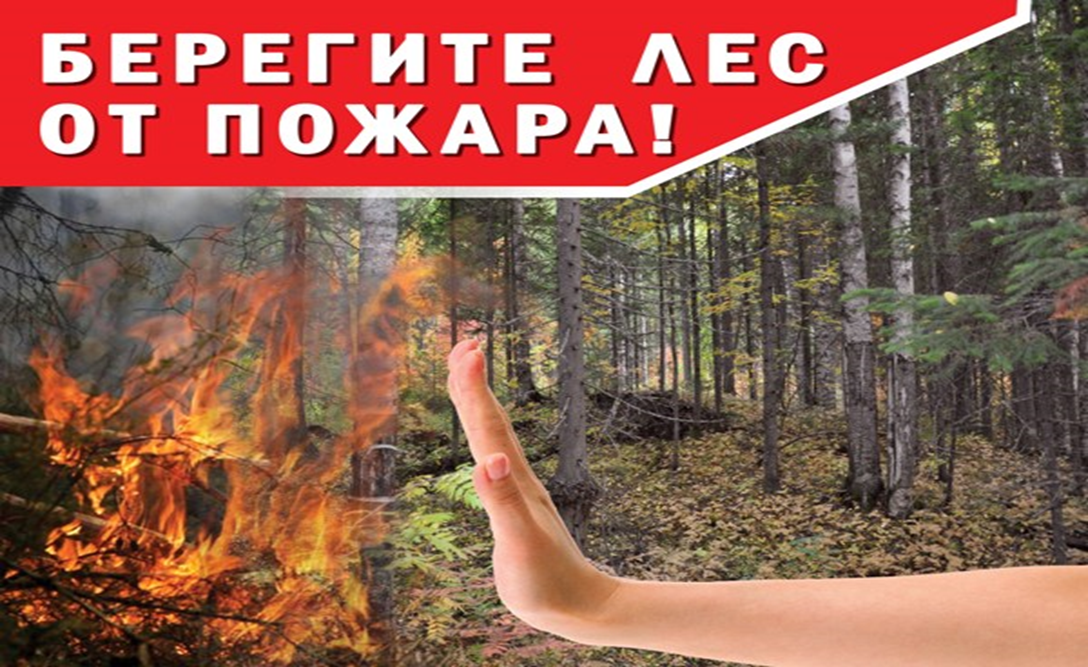 